2.pielikums atklāta konkursa “Par formas tērpu elementu piegādi”Nr.RPP 2018/2 nolikumamTEHNISKĀ SPECIFIKĀCIJA daļā Nr.1“Par vasaras apavu piegādi”Nodrošinu visas tehniskajā specifikācijā izvirzītās prasības:(Pretendenta nosaukums, vadītāja vai pilnvarotās personas amats, vārds, uzvārds un paraksts)Vasaras apavi (attēlam ilustratīvs raksturs).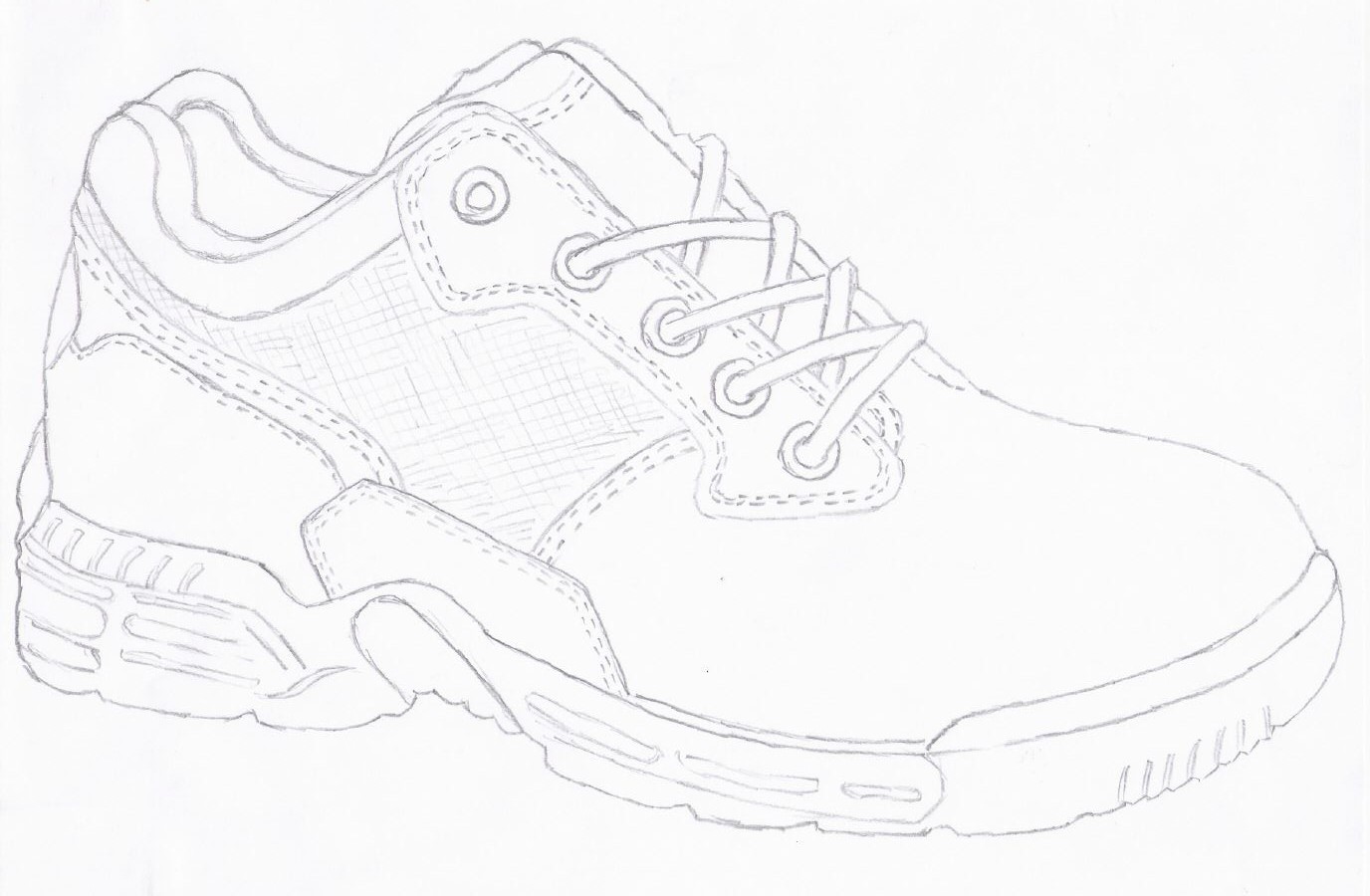 Nr.p.k.Apavu daļas nosaukumsTehniskās prasības(45.izmēra apaviem)Pretendenta piedāvājums1.ModelisVienāda dizaina, atlētiskas konstrukcijas ērti vasaras apavi UNISEX- der gan sievietēm, gan vīriešiem. Apaviem ir EN ISO 20347 sertifikāts, CE darba aizsardzības marķējums (latviešu valodā).Vienāda dizaina, atlētiskas konstrukcijas ērti vasaras apavi UNISEX- der gan sievietēm, gan vīriešiem. Apaviem ir EN ISO 20347 sertifikāts, CE darba aizsardzības marķējums (latviešu valodā).2.Virsmas materiālsMitrumizturīga virsāda, augstas izturības un gaisu caurlaidošs neilona sietiņš 20% - 25% no virsmas materiāla.Sietiņa izmērs no virsmas materiāla ________%3.Izstrādājuma krāsaMelnā krāsā. Virsāda ar atbilstošu krāsojuma dziļumu, kas nodrošina krāsas noturību valkāšanas procesā. Visu uzrakstu krāsa, kas atrodas uz izstrādājuma virsmas materiāla un uz zoles ārējas malas, nedrīkst atšķirties no izstrādājuma krāsas.Melnā krāsā. Virsāda ar atbilstošu krāsojuma dziļumu, kas nodrošina krāsas noturību valkāšanas procesā. Visu uzrakstu krāsa, kas atrodas uz izstrādājuma virsmas materiāla un uz zoles ārējas malas, nedrīkst atšķirties no izstrādājuma krāsas.4.Odere3-dimensiju audums. Odere – mitrumu uzsūcoša, ātri žūstoša, gaisu caurlaidīga.3-dimensiju audums. Odere – mitrumu uzsūcoša, ātri žūstoša, gaisu caurlaidīga.5.AizdareAizdares saitējums ar sintētisko šķiedru cilindriskā pinuma aukliņu 100 – 115 cm garu caur 4 – 5 pāriem metāliskās furnitūras caurumiņiem – actiņām. Metāla actiņas iekšpuse ne vairāk kā 7 mm ØMetāla actiņu diametrs ____mm6.ZoleĀrzole – VIBRAM vai MICHELIN, vai ekvivalents.Zoles nodilumizturība mazāka par 120 mm3.Zoles stiprinājuma metode – līmēta.Zole sastāv no diviem līmeņiem – ārpusē ir augsta pretnodiluma karbongumija, otrais līmenis no EVA (etilēna vinila acetāta kopolimēra sveķi) vai ekvivalenta, kas nodrošina zolei amortizāciju un vieglumu.Zoles ārpusē starp papēdi un pēdu iestrādāts stabilitāti nodrošinošs materiāls – pēdas velves stiprinājums.Zoles reljefs veidots tā, lai padarītu apavu stabilu un novērstu slīdēšanu visos virzienos.Apava lieste veidota līdzīga skriešanas apaviem, ērtai un ātrai iešanai vai skriešanai.Papēža daļā ārpusē iestrādāts papildus rāmis apava potītes stabilitātes nodrošināšanai.Ārzole – VIBRAM vai MICHELIN, vai ekvivalents.Zoles nodilumizturība mazāka par 120 mm3.Zoles stiprinājuma metode – līmēta.Zole sastāv no diviem līmeņiem – ārpusē ir augsta pretnodiluma karbongumija, otrais līmenis no EVA (etilēna vinila acetāta kopolimēra sveķi) vai ekvivalenta, kas nodrošina zolei amortizāciju un vieglumu.Zoles ārpusē starp papēdi un pēdu iestrādāts stabilitāti nodrošinošs materiāls – pēdas velves stiprinājums.Zoles reljefs veidots tā, lai padarītu apavu stabilu un novērstu slīdēšanu visos virzienos.Apava lieste veidota līdzīga skriešanas apaviem, ērtai un ātrai iešanai vai skriešanai.Papēža daļā ārpusē iestrādāts papildus rāmis apava potītes stabilitātes nodrošināšanai.7.IekšzoleTrīsdimensiju iekšzole t.i. izņemama, mazgājama, antibakteriāla, ortopēdiska, perforēta, pakāpeniski ieņem katra individuālo pēdas formu  (sastāv vismaz no trīs slāņiem).Trīsdimensiju iekšzole t.i. izņemama, mazgājama, antibakteriāla, ortopēdiska, perforēta, pakāpeniski ieņem katra individuālo pēdas formu  (sastāv vismaz no trīs slāņiem).8.Iekšējie materiāli un virsmaApava iekšpusē, lieste no papēža līdz vismaz pēdas vidusdaļai ir no kompozītmateriāla, lai saglabātu pēdas formas noturību un atvieglotu ilglaicīgu atrašanos stāvus.  Apava augšdaļa, pa perimetru, 1 – 1,5 cm augstumā papildus polsterējums ar paaugstinātu gaisa caurlaidību.Apava papēža daļas stiprināšanai un stabilitātei izmantoti tikai kompozīta materiālu sakausējumi (ne metāla un ne kartona). Zoles papēža daļa ar paaugstinātu apmali, plastikāta apmale/rāmis, kas nodrošina potītes stabilizēšanu pret izmežģījumiem un nemainīgu kvalitāti neatkarīgi no valkāšanas ilguma vai valkātāja svara. Plastikāta apmale ir izturīga pret skrāpējumiem, aizsargā apavu pret nobrāzumiem, paredzēta ērtākai apava novilkšanai. Apava mēlīte polsterēta, virs mēlītes stiprinājuma cilpa, kas nofiksē auklu. Ciets apava purngals – stiprinātas formas, saglabā formu nemainīgu visā valkāšanas laikā.Apava iekšpusē, lieste no papēža līdz vismaz pēdas vidusdaļai ir no kompozītmateriāla, lai saglabātu pēdas formas noturību un atvieglotu ilglaicīgu atrašanos stāvus.  Apava augšdaļa, pa perimetru, 1 – 1,5 cm augstumā papildus polsterējums ar paaugstinātu gaisa caurlaidību.Apava papēža daļas stiprināšanai un stabilitātei izmantoti tikai kompozīta materiālu sakausējumi (ne metāla un ne kartona). Zoles papēža daļa ar paaugstinātu apmali, plastikāta apmale/rāmis, kas nodrošina potītes stabilizēšanu pret izmežģījumiem un nemainīgu kvalitāti neatkarīgi no valkāšanas ilguma vai valkātāja svara. Plastikāta apmale ir izturīga pret skrāpējumiem, aizsargā apavu pret nobrāzumiem, paredzēta ērtākai apava novilkšanai. Apava mēlīte polsterēta, virs mēlītes stiprinājuma cilpa, kas nofiksē auklu. Ciets apava purngals – stiprinātas formas, saglabā formu nemainīgu visā valkāšanas laikā.9.Apavu svars45. izmēra kurpes svars ne vairāk kā 0.5 kg.Kurpes svars _______kg10.Izmēru skalaJābūt pieejamiem izmēriem: UNISEX no 35. līdz 49. izmēram.Jābūt pieejamiem izmēriem: UNISEX no 35. līdz 49. izmēram.11.Papildus zīmes (etiķetes)Ražotāja firmas zīme un izmēru zīme uz apaviem, apaviem jābūt marķētiem atbilstoši 1999.gada 3.augusta Ministru kabineta noteikumiem Nr.273 „Apavu marķēšanas kārtība”. Pie zābaka pievienotas galvenās tehnoloģijas apzīmējošās etiķetes.Ražotāja firmas zīme un izmēru zīme uz apaviem, apaviem jābūt marķētiem atbilstoši 1999.gada 3.augusta Ministru kabineta noteikumiem Nr.273 „Apavu marķēšanas kārtība”. Pie zābaka pievienotas galvenās tehnoloģijas apzīmējošās etiķetes.12.IesaiņojumsKatram izstrādājumam kartona kastīte, uz kuras norādīts piegādātājs un ražotājs, izmērs. Kastītē jābūt ievietotiem apavu kopšanas un lietošanas noteikumiem latviešu valodā.Katram izstrādājumam kartona kastīte, uz kuras norādīts piegādātājs un ražotājs, izmērs. Kastītē jābūt ievietotiem apavu kopšanas un lietošanas noteikumiem latviešu valodā.13.Atbilstība standartamApavu piegādātājs garantē apavu atbilstību LVS EN ISO 20347:2012 standartam vai ekvivalentam (latviešu valodā).Apavu piegādātājs garantē apavu atbilstību LVS EN ISO 20347:2012 standartam vai ekvivalentam (latviešu valodā).14. Pretendents iesniedz 1 (vienu) pāri 45.izmēra vasaras apavu paraugu.14. Pretendents iesniedz 1 (vienu) pāri 45.izmēra vasaras apavu paraugu.14. Pretendents iesniedz 1 (vienu) pāri 45.izmēra vasaras apavu paraugu.14. Pretendents iesniedz 1 (vienu) pāri 45.izmēra vasaras apavu paraugu.15. Pretendents iesniedz apavu atbilstības sertifikātu.15. Pretendents iesniedz apavu atbilstības sertifikātu.15. Pretendents iesniedz apavu atbilstības sertifikātu.15. Pretendents iesniedz apavu atbilstības sertifikātu.Citas prasības:Citas prasības:Citas prasības:Citas prasības:16. Garantijas laiks – ne mazāk kā 24 mēnešiGarantijas laiks – ne mazāk kā 24 mēneši_________mēneši17. Preces piegādes termiņš – ne ilgāk kā 15 (piecpadsmit) dienu laikā no pasūtījuma izdarīšanas brīža.Preces piegādes termiņš – ne ilgāk kā 15 (piecpadsmit) dienu laikā no pasūtījuma izdarīšanas brīža._______ dienas18.Nekvalitatīvas preces nomaiņa – līdz 5 (piecām) darba dienām no Pasūtītāja pretenziju pieteikuma saņemšanas dienas jāapmaina nekvalitatīvie apavi pret jauniem.Nekvalitatīvas preces nomaiņa – līdz 5 (piecām) darba dienām no Pasūtītāja pretenziju pieteikuma saņemšanas dienas jāapmaina nekvalitatīvie apavi pret jauniem._______darba dienas19.Izmēru neatbilstības gadījumā, pēc Pasūtītāja pieprasījuma, veikt apavu nomaiņu pret atbilstoša izmēra apaviem  (līdz 20% no kopējā pasūtījuma apmēra)Izmēru neatbilstības gadījumā, pēc Pasūtītāja pieprasījuma, veikt apavu nomaiņu pret atbilstoša izmēra apaviem  (līdz 20% no kopējā pasūtījuma apmēra)Izmēru neatbilstības gadījumā, pēc Pasūtītāja pieprasījuma, veikt apavu nomaiņu pret atbilstoša izmēra apaviem  (līdz 20% no kopējā pasūtījuma apmēra)